Фольклорное развлечение "Веснянка" — это приобщение детей к истокам русской народной культуры, привитие любви к родной природе, умения видеть красоту сезонных изменений, это и обогащение эмоциональной сферы детей.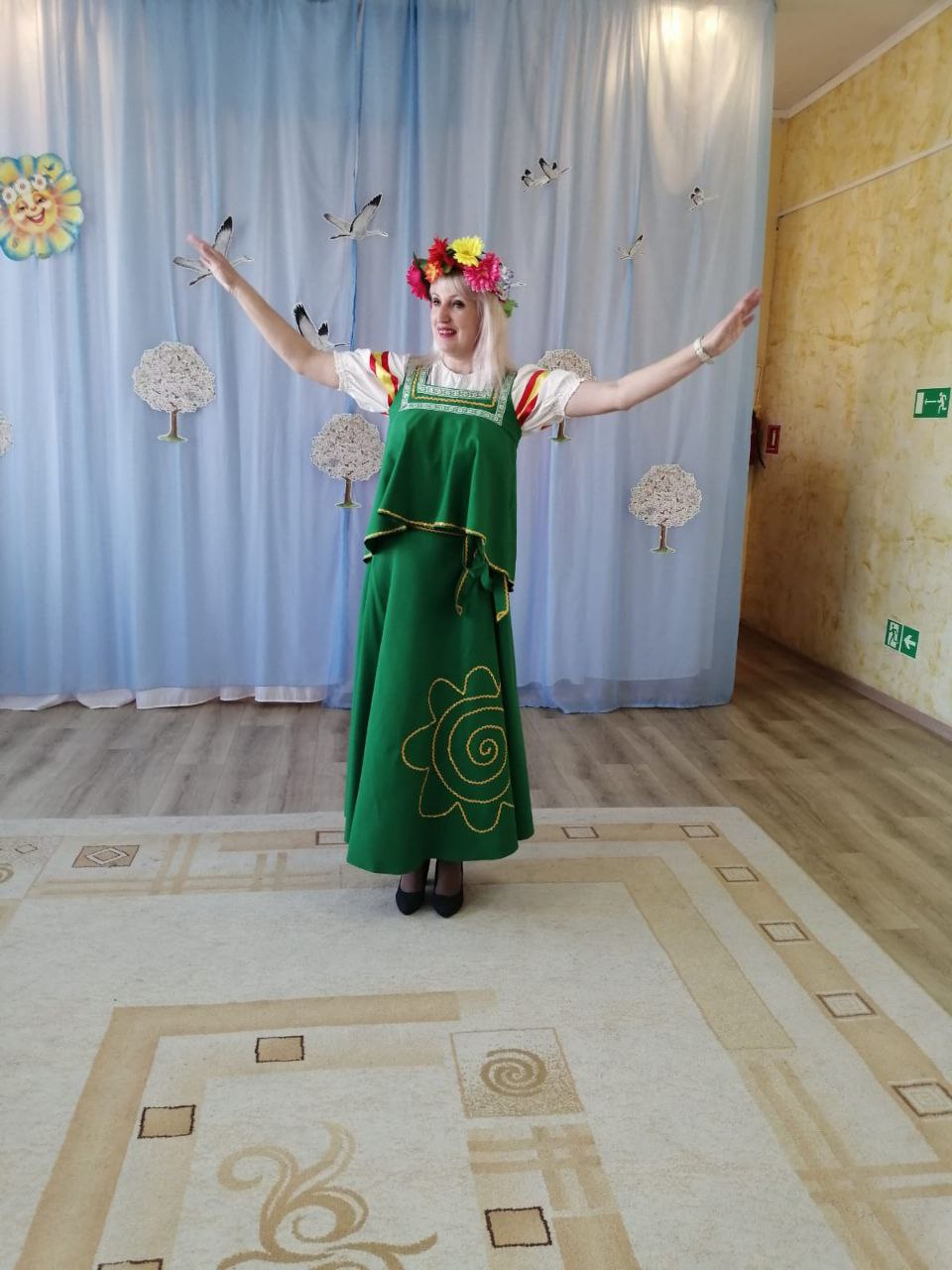 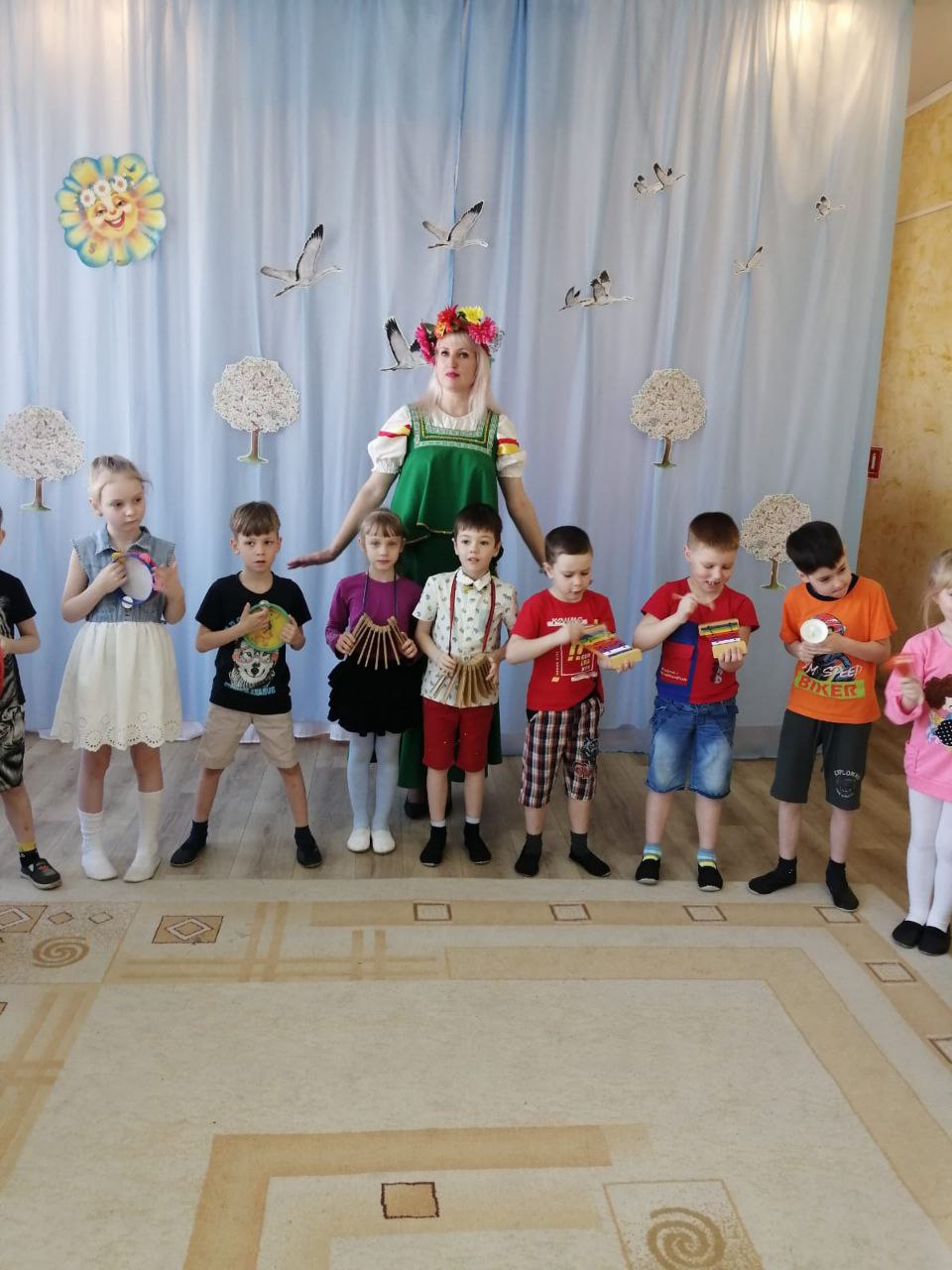 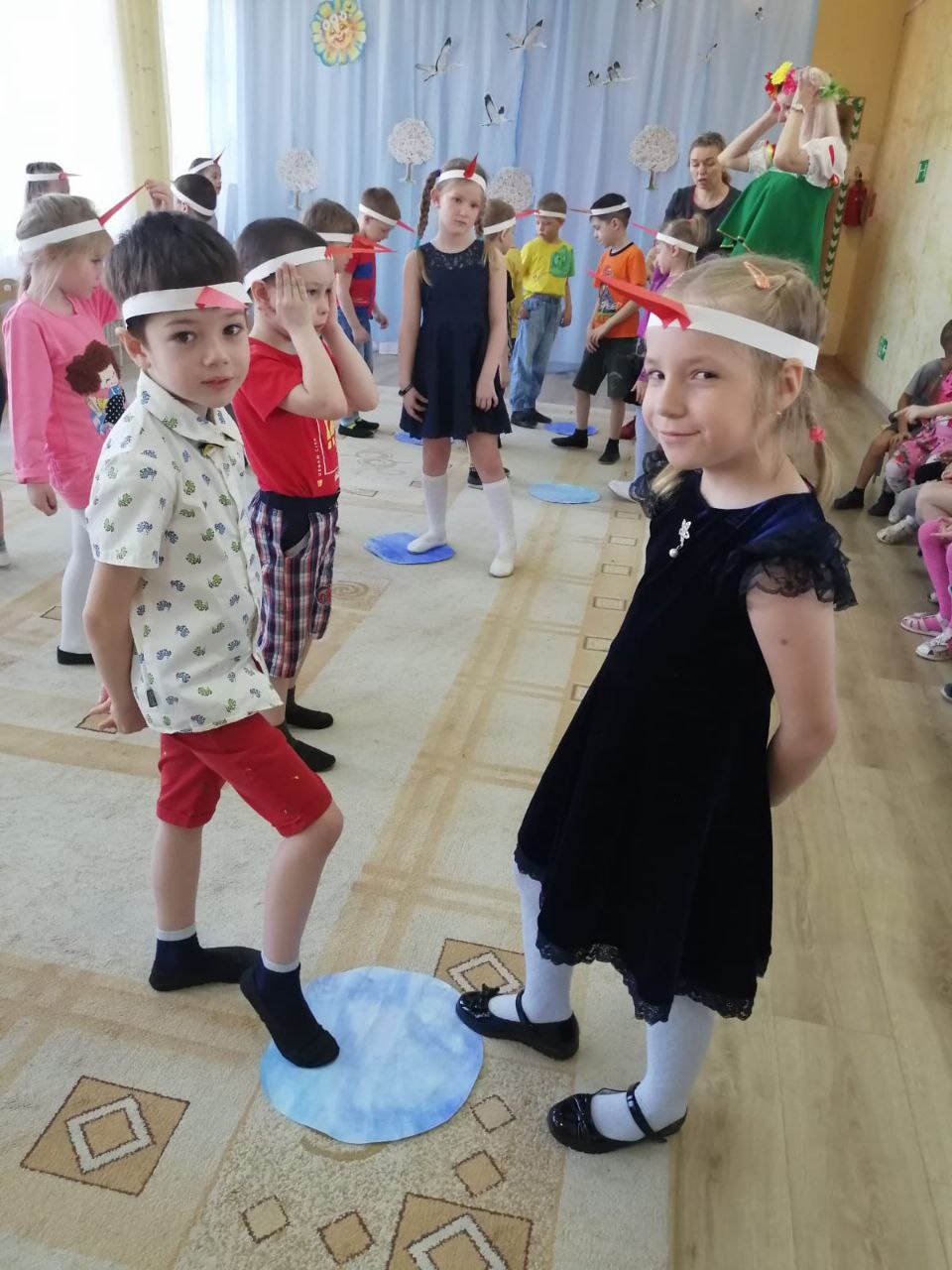 